Appendix 10.2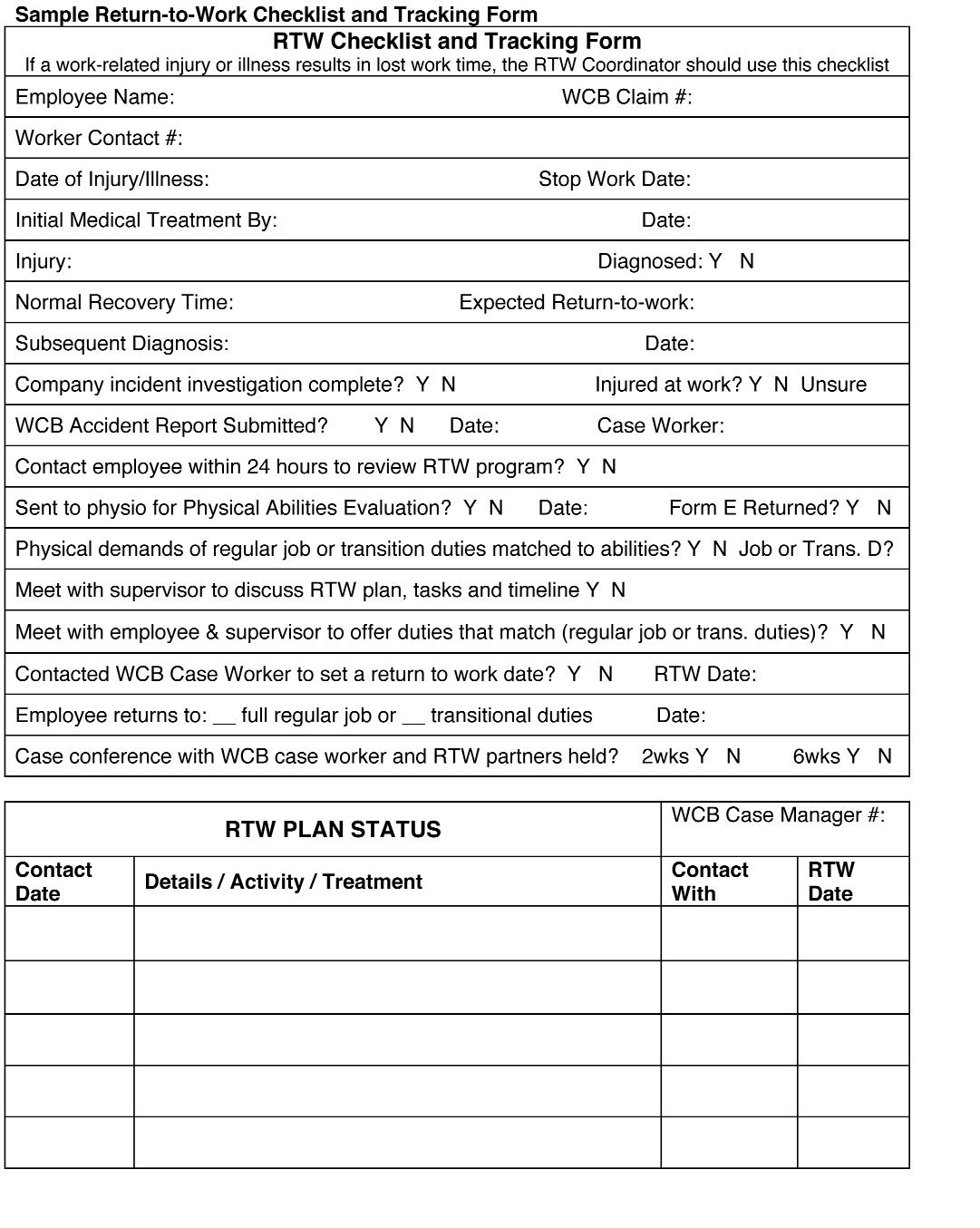 